ATZINUMS Nr. 22/12-3.8/107par atbilstību ugunsdrošības prasībāmAtzinums iesniegšanai derīgs sešus mēnešus.Atzinumu var apstrīdēt viena mēneša laikā no tā spēkā stāšanās dienas augstākstāvošai amatpersonai:Atzinumu saņēmu:20____. gada ___. ___________DOKUMENTS PARAKSTĪTS AR DROŠU ELEKTRONISKO PARAKSTU UN SATURLAIKA ZĪMOGU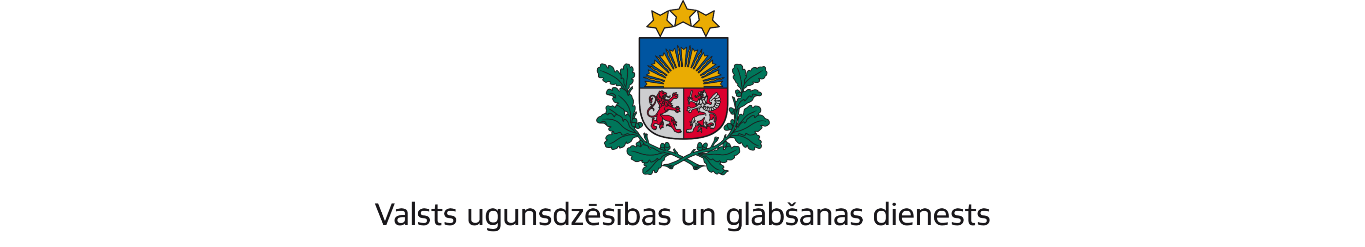 KURZEMES REĢIONA PĀRVALDEGanību iela 63/67, Liepāja, LV-3401; tālr.:63404475; e-pasts: kurzeme@vugd.gov.lv, www.vugd.gov.lvTalsiBasketbola klubs Talsi(izdošanas vieta)(juridiskās personas nosaukums vai fiziskās personas vārds, uzvārds)08.06.2023.Reģistrācijas Nr.40008255047(datums)(juridiskās personas reģistrācijas numurs vai fiziskās personās kods)Talsciema iela 33, Talsi, Talsu novads, LV-3201(juridiskās vai fiziskās personas adrese)1.Apsekots:  Talsu sporta nams. (apsekoto būvju, ēku vai telpu nosaukums)2.Adrese: Talsu sporta nams , Kareivju iela 12,  Talsi, Talsu novads.3.Īpašnieks (valdītājs): Talsu novada pašvaldība,(juridiskās personas nosaukums vai fiziskās personas vārds, uzvārds)Reģ.Nr.90009113532, Talsi, Kareivju iela 7 ,Talsu novads LV-3201.(juridiskās personas reģistrācijas numurs vai fiziskās personas kods; adrese)4.Iesniegtie dokumenti: Mārtiņa Ziediņa iesniegums Valsts ugunsdzēsības un glābšanas dienesta Kurzemes reģiona pārvaldē reģistrēts 02.06.2023. ar Nr.22/12-1.4/386.5.Apsekoto būvju, ēku vai telpu raksturojums: Telpas ir aprīkotas ar automātisko ugunsgrēka atklāšanas un trauksmes signalizācijas sistēmu. Ēkas telpas ir nodrošinātas ar ugunsdzēsības aparātiem. Ēka aprīkota ar  iekšējo ugunsdzēsības ūdensvada sistēmu.6.Pārbaudes laikā konstatētie ugunsdrošības prasību pārkāpumi: 6.1. Sporta nama ēkā automātiskās ugunsgrēka atklāšanas un trauksmes signalizācijas sistēmas(turpmāk- AUATSS) izbūve neatbilst Latvijas standarta LVS CEN/TS 54-14 “Ugunsgrēka atklāšanas un ugunsgrēka trauksmes sistēmas. 14.daļa: Norādījumi plānošanai, projektēšanai, montāžai, nodošanai ekspluatācijā, lietošanai un ekspluatācijai” A pielikuma A.6.4.1. punkta prasībām, bet tieši, esošā AUATSS neatbilst tehniskā projektā zīmētajai,  kā rezultātā ir pārkāpts Ministru kabineta 2016.gada 19.aprīļa noteikumi Nr.238 „Ugunsdrošības noteikumi” 8. punkts.7.Slēdziens: neatbilst  ugunsdrošības prasībām.8.Atzinums izsniegts saskaņā ar: Ministru kabineta 2009.gada 1.septembra noteikumu Nr.981 „Bērnu nometņu organizēšanas un darbības kārtība” 8.5.apakšpunkta prasībām.(normatīvais akts un punkts saskaņā ar kuru izdots atzinums)9.Atzinumu paredzēts iesniegt: Valsts izglītības satura centram.(iestādes vai institūcijas nosaukums, kur paredzēts iesniegt atzinumu)Valsts ugunsdzēsības un glābšanas dienesta Kurzemes reģiona pārvaldes priekšniekam, Ganību ielā 63/67, Liepājā, LV-3401.(amatpersonas amats un adrese)Valsts ugunsdzēsības un glābšanas dienesta Kurzemes reģiona pārvaldes Ugunsdrošības uzraudzības un civilās aizsardzības nodaļas inspektore*D. Legzdiņa(amatpersonas amats)(paraksts)(v. uzvārds)(juridiskās personas pārstāvja amats, vārds, uzvārds vai fiziskās personas vārds, uzvārds; vai atzīme par nosūtīšanu)(paraksts)